Prilog Puzzle ( prvi primjer zadataka je za II razred, drugi primjer je za III razred)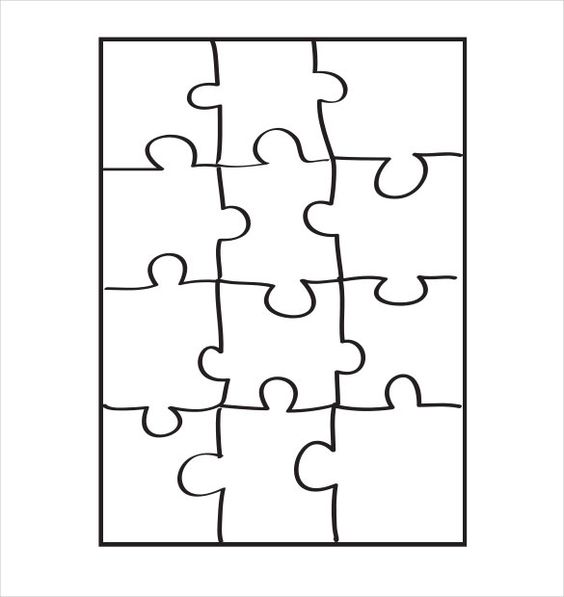 	7+3=			6+2=			2+1=			9-8=	12-2=			10-2=		                   20-10-7=		20-10-9=Који је најмањи број 		Када 6 падне	   15+5= 			10+3=прве десетице?		на главу                   10+10=			20-7=			        постаје ...? Ако је Ана имала 6	     Најмањи непаран  		16-10=			20-10-6=		шналица, Ивa joj је дала 		број		9-3=			9-8+3=4, a бака joj je  купила 2,       друге десетицеКолико их сада има?		је...?10				8			3			19			20			1312				11			6			4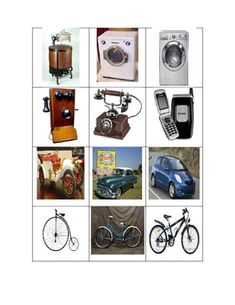 III razred 	17+3=			61+2=			22+10=			19-8=	40-20=			70-7=		                   40-8=		20-9=Који је најмањи број 		Када 6 падне	   25+25= 			11+3=седме десетице?		на главу                   40+10=			20-6=			        постаје ...? Ако је Ана имала 16	     Најмањи непаран  	          100-26=			56+4=		шналица, Ивa joj је дала 	број		       94-20=			20+20+20=14,бака joj je  купила 5,       осме десетицеКолико их сада има?		је...?			63			32			1161                  9			50			1435				71			74			60Učiteljice Bojana Šiljak , Ana Šćepanović i Bojana Drobnjak Predmet/predmeti>Vannastavna, vanškolska aktivnost:Priroda i društvo ,Matematika, Crnogorski,srpski,bosanski,hrvatski jezik i književnost, Likovna kultura Tema:Život nekad i sad, uredjaji nekad i sad; Električna energija,kako je sačuvati Cilj: a)opšti:b)specifični:a)Sticanje znanja o značaju električne energije kao i njenoj uštedib) ispoljava interesovanje za istaživački rad;     -upoznavanje učenika sa pojmom električna energija       -upoznavanje učenika sa životom nekad i sad       - ocuvanje životne sredine uštedom električne energijeIshodi učenja:PRIRODA I DRUŠTVO objasni upotrebu predmeta koji su pripadali njegovim precimaobjasni da je način života ljudi u prošlosti bio drugačiji;poredi način života ljudi nekad i sad;navodi razlike među predmetima koji su se koristili nekad i sad(korišćenje električne energije) ;procijeni prednosti i nedostatke prekomjerne upotrebe telefona;LIKOVNA KULTURAizvede sliku po motivu koristeći osnovne, izvedene i neutralne boje. CSBH JEZIK I KNJIŽEVNOST pravilno upotrebljava izraze za međusobne odnose posmatranih bića i predmeta;  pravilno upotrebljava izraze za vremenske relacije vezane za konkretan događaj; demonstrira  prirodan  govor  i pravilan izgovor; uporedi podatke iz teksta sa već poznatim podacima na istu temu i dopuni ih njima; MATEMATIKAprikupljanje i klasifikovanje podataka.izračunava vrijednost jednostavnijih brojevnih izraza; analizira, pretpostavlja i diskutuje postavku i tok rješenja prostijih praktičnih zadataka i problema.Ishodi učenja za ključne kompetencije:Matematička kompetencija i kompetencija u nauci, tehnologiji i inženjerstvuKoristi matematičke operacije s realnim brojevima, osnovne matematičke pojmove i koncepte spredstavljajući objekte, ideje i postupke riječima, crtežima, dijagramima, grafovima, brojevima i simbolimaKoristi osnovne principe održanja i matematičke jednakosti za opisivanje procesa i zakonitosti u realnom svijetu prepoznajući primjenu nauke u tehnologijiUpoređuje moguće koristi i štete od upotrebe različitih mašina i prirodnih resursa doprinoseći svojim aktivnostima bezbjednosti ljudi i zaštiti životne sredinePokazuje sistematičnost, preciznost i istrajnost u radu i uči na greškama-Kompetencija pismenostiKomunicira usmeno i pisano koristeći odgovarajući vokabularUpoređuje pojmove i podatke iz različitih izvora Izdvaja ključne pojmove i sa njima povezane podatke koje klasifikuje, upoređuje i dopunjuje,    pamti i koristi u novim situacijama Tumači slike, znakove, mape, te jednostavne grafikone i tabele i druge vrste nekontinuiranog  tekstaLična, društvena i kompetencija učenja kako učitiFokusirano rješava jednostavne probleme u učenju, ličnom i socijalnom razvoju, uz podrškuIskazuje radoznalost, želju i istrajnost u učenju prateći svoje rezultate i njihovo napredovanje tokom učenja uz preispitivanje ostvarenog napretkaKomunicira s drugima uz izražavanje i razumijevanje različitih gledištaPronalazi dokaze za svoje tvrdnje Kompetencija kulturološke svijesti i izražavanjaIzražava svoje ideje i osjećanja u stvaralačkom procesu kroz slikanje, crtanje, sastav,  skulpturu, muziku i druge umjetničke i kulturne oblikeGradjanska kompetencija Identifikuje značajne savremene događaje i događaje iz prošlosti koji su uticali na društvoPrepoznaje značaj prirodnihresursa i zaštite životne sredine u očuvanju kvaliteta životaUčestvuje u društveno korisnim aktivnostima na nivou razreda i školeCiljana grupa:Učenici drugog i trećeg razredaBroj časova I vremenski period realizacije:1 časScenario:Na prethodnom času učenici su dobili zadatak da saznaju što više o prošlosti i načinu života tada( zanimljivosti, sličice,razne predmete) UVODNI DIO Crtani fim „Gospodarica Munja“ https://www.youtube.com/watch?v=qpyGFXUJJvQPodjela učenika u 4 grupe ( slagalica) GLAVNI DIO Rad u grupama uz objašnjenje:I grupa-PRONAĐI ME učenici dobijaju puzle sa zadacima iz matematike (računam do 20 za drugi razred, računam do 100 za treći razred), izradom tačnih zadataka slažu puzzle  i dobijaju sliku kućnih uredjaja nekad i sad... oporedjuju ih, zašto je potrebna električna energija, kako su se uredjaji koristili bez njeII grupa-DOCRTAJ ENERGIJU likovni rad na temu „Kako struja dolazi do kuće“III grupa – STRUJU ŠTEDI, DOMAĆINSTVO UNAPRIJEDI  prirodna ušteda eletrične energije, kako obavljati svakodnevne aktivnosti koristeći što manje električne energije (mapa uma)IV grupa- VRATI SE U XVII VIJEKjedan dan bez struje- opisati ( slikovno) način života bez upotrebe električne energije (hamer)Prezentacija rada po grupama-zajednički zaključak o uštedi električne energijeZAVRŠNI DIO ČASAKviz-četiri ugla  “KOLIKO SMO ZAPAMTILI”Pitanja: 1. Koji čovjek je pomogao Miloj i Loli? Betoven  b) Ajnštajn     c) Tesla   d) Vuk Karadžić2. Šta je otkrio Nikola Tesla?        a) elktricitet     b) utičnice     c) bojler    d) sijalicu               3. Šta se nekad koristilo umjesto sijalice?         a) šterika          b) baterijska lampa       c) vatra      d) luster                4. Struja do kuće dolazi pomoću...          a) poštara      b) stubova      c) vjetrom       d) računa                 5. Kako štedimo struju?          a) palimo sijalice    b) gasimo sijalice  c) koristimo računar  d) peglamo Domaći zadatak- Predstavi slikovno neki svoj pronalazak Strategije učenja Mozdana oluja, Misli/ raspravi u paru/ podijeli, rješavanje problema Materijali za podučavanje i učenjeLink sa crtanim filmom Crtani fim „Gospodarica Munja“ https://www.youtube.com/watch?v=qpyGFXUJJvQ , dodatni tekstovi, pretraživači na mobilnom telefonu,  Potrebna materijalna sredstva (uključujući troškovnik, ako je potrebno obezbjediti finansijska sredstva)Računar,projector,  hamer, drvene bojice I flomasteri, likovni materijali, puzzle ( listići sa zadacima)Očekivani rezultatiSlikovni materijal, mapa uma,puzzle, hamer , kviz-četiri ugla Opis sistema procjenjivanjaPraćenje rada svih učenika i njihove povratne informacije – prezentovanje pripremljenih materijala,kvizEvaluacija Nakon relazovanog časa